                                                                                                 Утверждаю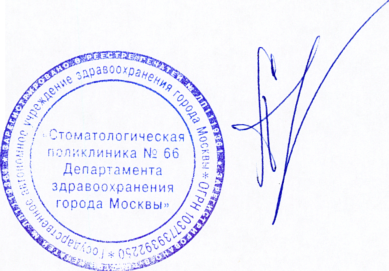                                                                                                И. о. главного врача                                                                                               ГАУЗ «СП № 66 ДЗМ»                                                                                               А. А. Баштовой___________                                                                                               «01 » февраля  2021 г.Прейскурант на платные медицинские услуги, оказываемые в ГАУЗ «СП № 66 ДЗМ»г. Москва № п/пКод услуги Наименование медицинской услуги Цена, руб.1 2 1. КОНСУЛЬТАЦИЯ1B01.063.001 Прием (осмотр, консультация) врача-ортодонта первичный 450,002B01.063.002 Прием (осмотр, консультация) врача-ортодонта повторный 250,003B01.064.003 Прием (осмотр, консультация) врача-стоматолога детского первичный 450,004B01.064.004 Прием (осмотр, консультация) врача-стоматолога детского повторный 250,005B01.065.001 Прием (осмотр, консультация) врача-стоматолога-терапевта первичный 450,006B01.065.002 Прием (осмотр, консультация) врача-стоматолога-терапевта повторный 250,007B01.065.003 Прием (осмотр, консультация) зубного врача первичный 450,008B01.065.004 Прием (осмотр, консультация) зубного врача повторный 250,009B01.066.001 Прием (осмотр, консультация) врача-стоматолога-ортопеда первичный 450,0010B01.066.002 Прием (осмотр, консультация) врача-стоматолога-ортопеда повторный 250,0011B01.067.001 Прием (осмотр, консультация) врача-стоматолога-хирурга первичный 450,0012B01.067.002 Прием (осмотр, консультация) врача-стоматолога-хирурга повторный 250,002. ОБЕЗБОЛИВАНИЕ13B01.003.004.002 Проводниковая анестезия (с использованием карпульных анестетиков)700,0014B01.003.004.004 Аппликационная анестезия 100,0015B01.003.004.005 Инфильтрационная анестезия (с использованием карпульных анестетиков)500,003. РЕНТГЕНОЛОГИЧЕСКИЕ ИССЛЕДОВАНИЯ16А06.07.003Прицельная внутриротовая контактная рентгенография300,00А06.07.004Ортопантомография 17A06.07.004.001Ортопантомография (обзорный рентгеновский снимок зубов и челюстей). На пленке1450,0018А06.07.004.002Ортопантомография (обзорный рентгеновский снимок зубов и челюстей). На цифровом носителе950,0019А06.07.007Внутриротовая рентгенография в прикус300,00А06.07.012Радиовизиография20A06.07.012.001 Радиовизиография. На цифровом носителе.300,0021A06.07.012.002Радиовизиография. На пленке.500,0022A06.07.013 Компьютерная томография челюстно-лицевой области 3000,0023А06.30.002.004Описание и интерпретация данных рентгеноскопических исследований с применением телемедицинских технологий1500,004. ТЕРАПЕВТИЧЕСКАЯ СТОМАТОЛОГИЯ25A05.07.001 Электроодонтометрия зуба 180,0026A12.07.001 Витальное окрашивание твердых тканей зуба 100,0027A12.07.003 Определение индексов гигиены полости рта 100,0028A12.07.004 Определение пародонтальных индексов 200,0029A13.30.007 Обучение гигиене полости рта 300,0030A13.30.007.001 Обучение гигиене полости рта у ребенка 300,0031А 14.07.008Обучение гигиене полости рта и зубов индивидуальное, подбор средств и предметов гигиены полости рта500,0032A15.07.003 Наложение лечебной повязки при заболеваниях слизистой оболочки полости рта и пародонта в области одной челюсти 1900,00A16.07.002 Восстановление зуба пломбой 33А16.07.002.001Формирование и медикаментозная обработка одной кариозной полости300,0034А16.07.002.002Наложение лечебной повязки при глубоком кариесе, биологический метод лечения пульпита300,0035А16.07.002.003Прокладка из стеклоиномерного цемента250,0036А16.07.002.004Прокладка из компомерного материала250,0037А16.07.002.005Базис - прокладка из жидкотекучего светоотверждаемого материала450,0038А16.07.002.001Восстановление зуба пломбой I, II, III, V, VI класс по Блэку с использованием стоматологических цементов1700,0039A16.07.002.002. Восстановление зуба пломбой I, II, III, V, VI класс по Блэку (с использованием стоматологических материалов химического отверждения) 2000,0040А16.07.002.003Восстановление зуба пломбой с нарушением контактного пункта II, III класс по Блэку с использованием стоматологических цементов1900,0041A16.07.002.004 Восстановление зуба пломбой с нарушением контактного пункта II, III класс по Блэку с использованием материалов химического отверждения 2400,0042A16.07.002.005 Восстановление зуба пломбой IV класс по Блэку с использованием стеклоиномерных цементов 2000,0043A16.07.002.006 Восстановление зуба пломбой IV класс по Блэку с использованием материалов химического отверждения 2500,0044A16.07.002.009 Наложение временной пломбы 150,0045A16.07.002.010 Восстановление зуба пломбой I, V, VI класс по Блэку с использованием материалов из фотополимеров 2900,0046A16.07.002.011 Восстановление зуба пломбой с нарушением контактного пункта II, III класс по Блэку с использованием материалов из фотополимеров 3200,0047A16.07.002.012 Восстановление зуба пломбой IV класс по Блэку с использованием материалов из фотополимеров 3600,00А16.07.093Фиксация внутриканального штифта/вкладки49А16.07.093.001Фиксация внутриканального штифта/вкладки (композитный цемент двойного отверждения)900,0050А16.07.093.002Фиксация внутриканального штифта/вкладки (стеклоиономерный цемент)700,00А16.07.030Инструментальная и медикаментозная обработка корневого канала51А16.07.030.001Инструментальная и медикаментозная обработка хорошо проходимого корневого канала (1 канал)1000,0052A16.07.030.002 Инструментальная и медикаментозная обработка плохо проходимого корневого канала (канал)1200,0053A22.07.004 Ультразвуковое расширение корневого канала зуба 400,0054A16.07.030.003 Временное пломбирование лекарственным препаратом корневого канала (1 канал)500,00A16.07.031 Восстановление зуба пломбировочными материалами с использованием анкерных штифтов 55A16.07.031.001 Восстановление зуба пломбировочными материалами (химического отверждения) с использованием анкерных штифтов 3500,0056A16.07.031.002Восстановление зуба пломбировочными материалами (фотополимеры) с использованием анкерных штифтов 4000,0057А16.07.094Удаление внутриканального штифта/вкладки1200,00A16.07.008 Пломбирование корневого канала зуба 58A16.07.008.001 Пломбирование корневого канала зуба пастой 450,0059A16.07.008.002 Пломбирование корневого канала зуба гуттаперчивыми штифтами 500,0060A16.07.008.003 Закрытие перфорации стенки корневого канала зуба 700,0061A16.07.009 Пульпотомия (ампутация коронковой пульпы) с использованием препарата «Пульпотек»2500,0062A16.07.010 Экстирпация пульпы 100,00A16.07.019 Временное шинирование при заболеваниях пародонта 63A16.07.019.001 Временное шинирование при заболеваниях пародонта (в области 4-х зубов с использованием стекловолоконной ленты)3500,0064A16.07.019.002 Временное шинирование при заболеваниях пародонта (в области 6-ти зубов с использованием стекловолоконной ленты)4500,00A16.07.082 Сошлифовывание твердых тканей зуба 65A16.07.082.001 Распломбировка корневого канала ранее леченного пастой 1000,0066A16.07.082.002 Распломбировка корневого канала ранее леченного фосфат-цементом/резорцин-формальдегидным методом 1500,0067A16.07.082.002Повторное эндодонтическое лечение (распломбировка) ранее обтурированного 1 - ого корневого канала холодной гуттаперчей, системой "Thermafil", "Soft-Core", вертикальной конденсации1500,0068A16.07.091 Снятие временной пломбы 150,0069A16.07.092 Трепанация зуба, искусственной коронки 150,00A16.07.020 Удаление наддесневых и поддесневых зубных отложений 70A16.07.020.001 Удаление наддесневых и поддесневых зубных отложений в области зуба ручным методом (1 зуб)100,0071А22.07.002Ультразвуковое удаление наддесневых и поддесневых зубных отложений в области зуба150,0072А22.07.001Ультразвуковая обработка пародонтального кармана в области зуба150,0073A16.07.025Избирательное пришлифовывание твердых тканей зуба (1 зуб)200,0074A16.07.025.001 Избирательное полирование зуба 120,00A16.07.051 Профессиональная гигиена полости рта и зубов 75A16.07.051.001 Удаление налета с 1-го зуба при помощи Air-Flow200,0076A16.07.051.002Полировка 1-го зуба при помощи пасты100,00A16.07.050 Профессиональное отбеливание зубов 77А16.07.050.001Внутрикоронковое отбеливание 1-го депульпированного зуба при дисколорите (1 посещение)600,0078А16.07.050.002Отбеливание зубов с использованием геля (1 челюсть)3000,00A16.07.057 Запечатывание фиссуры зуба герметиком 79A16.07.057.001 Покрытие 1-го зуба десенсетайзером300,0080A16.07.057.002 Покрытие 1-го зуба фторсодержащим препаратом50,0081A16.07.057.003 Проведение реминерализующей терапии 1 сеанс400,0082A16.07.057.004 Изготовление индивидуальной силиконовой капы (на 1 челюсть)8000,0083A16.07.057.005 Запечатывание фиссуры 1-го зуба силантами1500,0084A16.07.057.006 Локальное обогащение зуба фтором50,005. ХИРУРГИЧЕСКАЯ СТОМАТОЛОГИЯ85А 11.07.011Инъекционные  введение лекарственных препаратов в челюстно-лицевую область300,0086А15.01.003Наложение повязки при операции в челюстно-лицевой области500,0087A15.03.011Снятие шины с одной челюсти850,0088A15.07.002 Наложение повязки при операциях в полости рта 850,0089А15.07.003Наложение лечебной повязки при заболеваниях слизистой оболочки полости рта и пародонта в области одной челюсти1800,00A16.07.001 Удаление зуба 90A16.07.001.001 Удаление временного зуба 1000,0091A16.07.001.002 Удаление постоянного зуба 2500,0092А.16.07.001.002.001Удаление подвижного фрагмента постоянного зуба1000,0093A16.07.001.003 Удаление зуба сложное с разъединением корней 3100,0094A16.07.007Резекция верхушки корня4100,0095A16.07.011 Вскрытие подслизистого или поднадкостничного очага воспаления в полости рта 1800,0096A16.07.012 Вскрытие и дренирование одонтогенного абсцесса 1800,0097A16.07.013 Отсроченный кюретаж лунки удаленного зуба 1800,0098A16.07.014 Вскрытие и дренирование абсцесса полости рта 1800,0099А16.07.015Вскрытие и дренирование очага воспаления мягких тканей лица или дна полости рта2000,00100A16.07.016 Цистотомия или цистэктомия 3500,00101A16.07.017Пластика альвеолярного отростка4000,00102A16.07.024Операция удаления ретинированного, дистопированного или сверхкомплектного зуба5500,00103A16.07.026 Гингивэктомия 2000,00104А16.07.090Гингивотомия1500,00105A16.07.027 Остеотомия челюсти 3800,00106A16.07.038 Открытый кюретаж при заболеваниях пародонта в области зуба 1200,00107A16.07.039 Закрытый кюретаж при заболеваниях пародонта в области зуба 600,00108A16.07.040 Лоскутная операция в полости рта 8400,00A16.07.041 Костная пластика челюстно-лицевой области 109A16.07.041.001 Костная пластика челюстно-лицевой области с применением биодеградируемых материалов 4100,00110A16.07.042 Пластика уздечки верхней губы 3800,00111A16.07.042.001Пластика уздечки верхней губы с использованием оборудования WaterLase5500,00112A16.07.043 Пластика уздечки нижней губы 3800,00113A16.07.043.001Пластика уздечки нижней губы с использованием оборудования WaterLase5500,00114A16.07.044 Пластика уздечки языка 3800,00115A16.07.044.001Пластика уздечки языка с использованием оборудования WaterLase5500,00116A16.07.045 Вестибулопластика 4500,00117A16.07.045.001Пластика преддверия полости рта с использованием оборудования WaterLase5800,00118A16.07.058 Лечение перикоронита (промывание, рассечение и/или иссечение капюшона) 2400,00119A16.07.059 Гемисекция зуба 3200,00120A16.07.060 Коронарно-радикулярная сепарация 2400,00121A16.07.063Пластика альвеолярного отростка верхней челюсти4100,00122A16.07.089 Гингивопластика (в области одного сегмента)8700,00A16.07.095 Остановка луночного кровотечения без наложения швов 123A16.07.095.001 Остановка луночного кровотечения без наложения швов методом тампонады 500,00124A16.07.095.002 Остановка луночного кровотечения без наложения швов с использованием гемостатических материалов 600,00125A16.07.096 Пластика перфорации верхнечелюстной пазухи 3000,00126A16.07.097 Наложение шва на слизистую оболочку рта, снятие шва 1000,005.1. ИМПЛАНТОЛОГИЯ (хирургический раздел)127A16.07.054 Внутрикостная дентальная имплантация 128А16.07.054.001Установка временного имплантата 8000,00129А16.07.054.002Установка мини имплантата12000,00130А16.07.054.003Установка имплантата Ankylos (включает анестезию, шовный материал, имплантат)40000,00131А16.07.054.008Установка имплантата  Implantium (включает анестезию, шовный материал, имплантат)30000,00132А16.07.054.009Установка имплантата AstraTech (включает анестезию, шовный материал, имплантат)45000.00133А16.07.054.004Установка заглушки на имплантат 2000,00134А16.07.054.005Установка формирователя десны системы Implantium, Ankylos (включает анестезию, шовный материал, формирователь десны)5000,00135А16.07.054.007Установка формирователя десны системы AstraTech  (включает анестезию, шовный материал, формирователь десны)8000,00136А16.07.054.0122-х этапная дентальная операция с установкой имплантата Ankylos (включает анестезию, шовный материал, имплантат, формирователь десны)45000.00137А16.07.054.0132-х этапная дентальная операция с установкой имплантата Implantium (включает анестезию, шовный материал, имплантат, формирователь десны)37000,00138А16.07.054.0142-х этапная дентальная операция с установкой имплантата AstraTech (включает анестезию, шовный материал, имплантат, формирователь десны)55000,00А16.30.026Удаление импланта, трансплантата139А16.30.026.001Удаление имплантата, установленного в другом ЛПУ( включает инфильтрационную анестезию, шовный материал)10000,00A16.07.055Синус-лифтинг (костная пластика, остеопластика)140A16.07.055.001 Синус-лифтинг (костная пластика, остеопластика) ((Проведение операции "Открытого, одностороннего синуслифтинга) без учета стоимости материалов)36000,00141А16.07.055.002Синус-лифтинг (костная пластика, остеопластика) ((Проведение операции "Закрытого синуслифтинга в области 1-го имплантата) без учета стоимости материалов)17000,00A16.07.040 Лоскутная операция в полости рта142A16.07.040.001 Пластика прикрепленной десны свободным соединительно-тканным трансплантатом15000,00143A16.07.040.002 Пластика прикрепленной десны в области имплантата методом апикального смещения (включает инфильтрационную анестезию, шовный материал)10000,00144A16.07.040.003 Забор соединительно-тканного трансплантата с бугра верхней челюсти (включает инфильтрационную анестезию, шовный материал)10000,00145A16.07.040.004 Пластика слизистой оболочки при 2-х этапной дентальной имплантации3 000,00A16.07.041 Костная пластика челюстно-лицевой области 146А16.07.041.001Операция направленной тканевой регенерации ( включает инфильтрационную анестезию, шовный материал)20000,00147А16.07.041.002Аугментация лунки во время удаления зуба костно-пластическим материалом КП-3ЛМ2500,00148А16.07.041.003Пластика аутокостной стружкой в области 1-го имплантата10000,00149А16.07.041.004Использование барьерной мембраны "Revolution", Остеобон и др.8000,00150А16.07.041.005Использование остеопластического материала "Bio-oss", Церабон, Остеон и др. 0,5 мг5000,00А16.30.032.001Широкое иссечение новообразования мягких тканей151А16.30.032.001Удаление доброкачественных новообразований мягких тканей полости рта8000,00152А16.30.032.001Удаление эпулиса с ростковой зоной3500,00153А16.30.032.001Операция при фиброматозе десен при тотальном поражении одной челюсти5000,00154А16.30.032.002Иссечение новообразования мягких тканей с реконструктивно-пластическим компонентом12000,006. ОРТОПЕДИЯA02.07.010.001 Снятие оттиска с одной челюсти155A02.07.010.001.001 Снятие оттиска с одной челюсти (альгинатного)500,00156A02.07.010.001.002 Снятие оттиска с одной челюсти (силиконового)1500,00157A02.07.010.001.003Снятие оттиска с одной челюсти с помощью индивидуальных ложек4000,00158A16.07.003 Восстановление зуба вкладками, виниром, полукоронкой (E-MAX)17970,00A16.07.004 Восстановление зуба коронкой 159A16.07.004 .001Восстановление зуба коронкой металлокерамической на титановом сплаве12970,00160A16.07.004 .002Восстановление зуба коронкой металлокомпозитной8000,00161A16.07.004 .003Восстановление зуба коронкой цельнокерамической  ( оксид циркония)19970,00162A16.07.033 Восстановление зуба коронкой с использованием цельнолитой культевой вкладки 5800,00163A16.07.033.001Восстановление зуба коронкой с использованием цельнолитой культевой вкладки  (Разборной)6800,00164A16.07.033.002 Восстановление зуба коронкой с использованием керамической вкладки или вкладкой из оксида циркония 13980,00A16.07.036 Протезирование съемными бюгельными протезами 165A16.07.036.001 Протезирование съемными бюгельными протезами (простой)34980,00166A16.07.036.002 Протезирование съемными бюгельными протезами  (шинирующий)42970,00167A16.07.036.003 Протезирование съемными бюгельными протезами (комбинированный)39980,00168A16.07.036.004Протезирование съемными бюгельными протезами (с замковыми креплениями)39970,00169A16.07.036.005 Протезирование съемными бюгельными протезами (Quadrotti)29980,00170A16.07.053 Снятие, постановка коронки, кольца ортодонтических (штампованной коронки)700,00171A16.07.053 Снятие, постановка коронки, кольца ортодонтических (цельнолитой коронки)1500,00A16.07.093 Фиксация внутриканального штифта/ вкладки 172A16.07.093.001 Фиксация внутриканального штифта/ вкладки (композитный цемент двойного отверждения)900,00173A16.07.093.002 Фиксация внутриканального штифта/вкладки  (стеклоиномерный)700,00A23.07.002Услуги по изготовлению ортопедической конструкции стоматологической174A23.07.002.001 Изготовление зуба литого металлического в несъемной конструкции протеза 5000,00175A23.07.002.009 Изготовление съемного протеза из термопластического материала (микропротез)9500,00176A23.07.002.012 Изготовление армированной дуги литой (армирование съемного протеза сеткой)1000,00177A23.07.002.027 Изготовление контрольной модели 500,00178A23.07.002.028 Изготовление коронки цельнолитой 6000,00179A23.07.002.029 Изготовление коронки металлоакриловой на цельнолитом каркасе 8000,00180A23.07.002.030 Изготовление коронки пластмассовой 1500,00181A23.07.002.031 Изготовление коронки металлической штампованной 5000,00182A23.07.002.033 Изготовление частичного съемного протеза 11980,00183A23.07.002.033.001Изготовление частичного съемного протеза (микропротез)5000,00184A23.07.002.033.002Изготовление частичного съемного протеза (иммедиат протез)16980,00185A23.07.002.034 Перебазировка съемного протеза лабораторным методом 5000,00186A23.07.002.034.001Перебазировка съемного протеза прямым методом 3000,00187A23.07.002.034.002 Перебазировка съемного протеза мягкой прокладкой3500,00A23.07.002.037 Починка перелома базиса самотвердеющей пластмассой 188A23.07.002.037.001 Починка перелома базиса самотвердеющей пластмассой (акрилового протеза)1500,00189A23.07.002.037.2 Починка перелома базиса самотвердеющей пластмассой (термопластического протеза)2000,00190A23.07.002.039 Изготовление эластической прокладки (лабораторный метод) 4000,00A23.07.002.040 Изготовление полного съемного пластинчатого протеза191A23.07.002.040.001 Изготовление полного съемного пластинчатого протеза (акрил)16980,00192A23.07.002.040.002 Изготовление полного съемного пластинчатого протеза (термопласт)26970,00193A23.07.002.040.003 Изготовление полного съемного пластинчатого протеза на имплантатах с двумя замковыми креплениями26980,00194A23.07.002.049 Изготовление зуба металлокерамического 11980,00195A23.07.002.054 Изготовление коронки металлокерамической (фарфоровой) 11980,00196A23.07.002.069 Изготовление металлоакриловой коронки на штампованном колпачке 5000,00197A23.07.002.070 Изготовление коронки пластмассовой с послойной моделировкой 1900,00198A23.07.002.031.001 Покрытие зубных металлических протезов методом ионно-плазменного напыления, нитрид титана TiN. Коронка штампованная.91,66199A23.07.002.028.001Покрытие зубных металлических протезов методом ионно-плазменного напыления, нитрид титана TiN. Коронка литая.107,88200A23.07.002.031.002Покрытие зубных металлических протезов методом ионно-плазменного напыления, нитрид титана TiN. Кламмер.45,97201A16.07.036Покрытие зубных металлических протезов методом ионно-плазменного напыления, нитрид титана TiN. Бюгель.351,49202A23.07.002.029.001Нанесение ретенционного слоя125,73203A16.07.004 .004Изготовление искусственной керамической десны в области одной коронки2000,00204A16.07.004.006Изготовление восковой модели зубов1000,00205A23.07.002.040.004Установка зубов повышенной эстетичности3520,00206A16.07.004 .005Доплата за металлокерамическую коронку льготным категориям граждан409,366.1. ИМПЛАНТОЛОГИЯ (ортопедический раздел)207A16.07.006 Протезирование зуба с использованием имплантата (супраструктура)9980,00208A16.07.006.001 Протезирование зуба с использованием имплантата (металлокерамическая коронка)16970,00209A16.07.006.002  Протезирование зуба с использованием имплантата (коронка из оксид циркония)24830,00210A16.07.006.003Протезирование зуба с использованием имплантата (металлокерамическая коронка с винтовой фиксацией)17970,00211А16.07.006.004Протезирование зуба с использованием имплантата (индивидуальный формирователь, временная коронка)5000,00212А16.07.006.005Индивидуальный  абатмент на основе сплавов неблагородных металлов9980,00213А16.07.006.006Съемный протез балочная конструкция  с замковым креплением  (без учета стоимости супраструктур)118900,00214А16.07.006.007Съемный протез из акриловой пластмассы с замковыми креплениями на 2-х имплантатах (без учета стоимости супраструктур)26970,00215А16.07.006.008Съемный протез из акриловой пластмассы с замковыми креплениями на 4-х имплантатах (без учета стоимости супраструктур)26970,00216A23.07.002.072 Установка крепления в конструкцию съемного протеза при протезировании на имплантатах 5000,007. ОРТОДОНТИЯ217A23.07.002.055 Изготовление коронки ортодонтической 218A23.07.002.055 Восстановление зуба коронкой стандартной (импорт)5000,00219A23.07.002.055 Восстановление зуба коронкой стандартной (с припаянной петлей)5500,00220A23.07.002.055 Восстановление зуба коронкой индивидуальной3000,00221A02.07.006 Определение прикуса (определение центральной окклюзии) 400,00222A02.07.006.001 Определение вида смыкания зубных рядов с помощью лицевой дуги 400,00223A02.07.010.001 Снятие оттиска с одной челюсти 600,00224A02.07.010.001.001 Отливка моделей из гипса, супергипса600,00225A16.07.018Ортодонтическое скрепление металлической проволокой (1 единица)360,00226A16.07.021Коррекция прикуса с использованием съемных и несъемных ортопедических конструкций10000,00227A16.07.025Избирательное пришлифовывание твердых тканей зуба 200,00228A16.07.025.001 Избирательное полирование зуба 120,00229A16.07.025.002 Полирование ортодонтической конструкции 500,00230A16.07.028Ортодонтическая коррекция2000,00231A16.07.046 Ортодонтическая коррекция несъемным ортодонтическим аппаратом (без стоимости аппарата)5000,00232A16.07.046.001Изготовление аппарата «кольцо и петля» с бандажным кольцом7200,00233A16.07.046.002Фиксация и припасовка аппарата «губной бампер» на в/ч, н/ч (без стоимости аппарата)2700,00A16.07.047 Ортодонтическая коррекция съемным ортодонтическим аппаратом 234A16.07.047.001 Изготовление аппарата регулятора функции Френкеля 1 типа32000,00235A16.07.047.002Изготовление аппарата регулятора функции Френкеля 11 типа32000,00236A16.07.047.003 Изготовление аппарата регулятора функции Френкеля 111 типа32000,00237A16.07.047.004Изготовление аппарата Андрезена15000,00238A16.07.047.005Изготовление аппарата Кламмта15000,00239A16.07.047.006 Изготовление аппарата Твин-блок21400,00240A16.07.047.007 Лечение на LM активаторе (без стоимости аппарата)9600,00241A16.07.047.008Изготовление ортодонтической пластинки с 2 кламмерами (без дополнительных элементов из импортной пластмассы, срочное изготовление)7400,00242A16.07.047.009Изготовление и припасовка каппы7400,00243A23.07.002.061 Изготовление позиционера 7400,00A23.07.002.042 Изготовление одного элемента к съемной пластинке 244A23.07.002.042 Припасовка и фиксация расширяющего секторального винта; веерообразного винта1500,00245A23.07.002.042 Изготовление, припасовка, фиксация нитиноловой пружины700,00246A23.07.002.042 Припасовка, фиксация искусственного зуба из пластмассы350,00247A23.07.002.042 Изготовление окклюзионных накладок (гладких или с отпечатками зубов)600,00248A23.07.002.042Изготовление и припасовка металлического элемента крепления700,00249A23.07.002.042 Изготовление и припасовка силового элемента крепления700,00250A23.07.002.042Изготовление и припасовка дополнительной пружины960,00251A23.07.002.042 Изготовление наклонной плоскости; накусочной площадки450,00252A23.07.002.042 Изготовление пелота для формирования преддверия полости рта2000,00253A23.07.002.042 Изготовление и припасовка упора для языка1400,00254A23.07.002.042 Изготовление круглого кламмера; дополнительного кламмера Адамса250,00255A23.07.002.042 Изготовление проволочного нёбного бюгеля250,00256A23.07.002.042 Изготовление пружины из ортодонтической проволоки выполненной индивидуально (петля Рейхенбаха)400,00257A23.07.002.042Изготовление рукообразной протрагирующей пружины600,00258A23.07.002.045 Изготовление дуги вестибулярной с дополнительными изгибами 300,00259A23.07.002.045 Изготовление дуги вестибулярной простой200,00A16.07.048 Ортодонтическая коррекция с применением брекет-систем 260A16.07.048.001 Фиксация одного ортодонтического элемента на композитный материал 750,00261A16.07.048.002 Припасовка и наложение дуги450,00262A16.07.048.003 Фиксация дуги (без стоимости дуги)1400,00263A16.07.048.004Наложение/снятие лигатуры (эластичной и металлической) (без стоимости элемента) 120,00A16.07.048.005Припасовка и фиксация кольца или замка на:264A16.07.048.005– стеклоиономер;700,00265A16.07.048.005– светоотверждаемый материал750,00266A16.07.048.006 Фиксация одной раскрывающей/закрывающей пружины в области 2-х зубов (без стоимости пружины)700,00267A16.07.048.007 Установка стопора, крючка. ротационного клина700,00268A16.07.048.008Фиксация эластичной тяги (1 звено)200,00269A16.07.048.009Наложение сепарационного кольца (1 шт.)200,00270A16.07.048.010 Наложение межчелюстной тяги400,00271A16.07.048.011 Формирование 1 петли на стальной дуге700,00272A16.07.048.012Изгиб 1-го и 2-го порядка на дуге380,00273A16.07.048.013 Удаление налета и гигиеническая обработка вестибулярной или лингвальной поверхности зуба250,00274A16.07.048.014 Изготовление и припасовка проволочного ретейнера на 1 зуб400,00275A16.07.048.015 Снятие 1 брекета, кольца500,00276A16.07.048.016Рекомендации врача по использованию аппарата и особенностям гигиены полости рта1000,00277A16.07.048.017 Припасовка и фиксация нёбного бюгеля1300,00278A16.07.048.018Фиксация окклюзионной накладки из композитного материала2000,00279A16.07.048.019 Наложение сепарационного кольца в области 2-х жеват. зубов (без стоимости кольца)200,00280A16.07.048.020 Закрытие крышки замка одного самолигирующего брекета100,00281A16.07.048.021 Открытие крышки замка одного самолигирующего брекета100,00282A16.07.048.022 Повторная фиксация на постоянный цемент несъемных ортопедических конструкций 1100,00283A16.07.053.001 Снятие, постановка коронки, кольца ортодонтических 700,00284A16.07.053.002Распил ортодонтического аппарата через винт100,00A23.07.001 Услуги по обслуживанию ортодонических аппаратов 285A23.07.001.001 Коррекция съемного ортодонического аппарата 1100,00286A23.07.001.001.001Припасовка и наложение ортодонтического аппарата 1350,00287A23.07.001.002Ремонт ортодонтического аппарата1100,00288A23.07.002.044 Изготовление воскового валика 200,00289A23.07.002.051 Изготовление кольца ортодонтического 2000,00290A23.07.002.059 Изготовление пластинки с заслоном для языка (без кламмеров) 8500,00291A23.07.002.060 Изготовление пластинки с окклюзионными накладками 7800,00292A23.07.002.061 Изготовление позиционера 9500,00293A23.07.002.063 Изготовление съемной пластинки из пластмассы без элементов (накусочной пластинки) 7200,00294A23.07.002.065 Изготовление элайнера 7200,00295A23.07.002.065Изготовление замка 1 единица1500,00296A23.07.002.065 Коррекция замка 1 единица 1000,00297A23.07.002.065 Припасовка элайнера 2000,00298A23.07.002.068 Изготовление съемной пластинки с наклонной плоскостью 7650,00